ПРОЕКТРЕШЕНИЕ	  ЧЕЧИМ«___» __________ 2021 г.                                                                  №_____Решение о выявлении правообладателя ранее учтенного объекта недвижимости    На основании федерального закона от 30.12.2020 № 518-ФЗ «О внесении изменений в отдельные законодательные акты Российской Федерации (далее Закон) по результатам проведенной работы в отношении земельного участка с кадастровым номером 04:06:030402:29 по адресу: Республика Алтай, Онгудайский район, с. Нижняя Талда, ул. Тодубай, дом 31, выявлен правообладатель:1. Кыбыев Суркун Павлович,04.12.1978 года рождения, место рождения с. Нижняя Талда, Онгудайского района  Алтайского края. Паспорт гражданина Российской Федерации серия 8412 309072, выданного ТП ОФМС России по  Республике Алтай в Онгудайском районе, дата выдачи 09.08.2012 года, адрес регистрации: Республика  Алтай, Онгудайский район, с. Нижняя-Талда. 2. Право собственности Кыбыева Суркун Павловича  на указанный в пункте 1 настоящего проекта решения земельный участок, подтверждается Выпиской из похозяйственной книги о наличии у гражданина права на земельный участок, дата выдачи 01.10.2021 года,  выданный   Сельской администрацией Нижне-Талдинского сельского поселения.В соответствии с частью 14 Закона, данное решение является основанием для внесения сведений в Единый государственный реестр недвижимостиГлава района (аймака)                                                                                             М.Э. ТекеновПроект решения получил:Кыбыев Суркун ПавловичПодпись ____________________Дата получения      «_____»____________2021г. Лицо, выявленное  в качестве правообладателя ранее учтенного объекта недвижимости, либо иное заинтересованное лицо вправе представить в письменной форме или в форме электронного документа (электронного образа документа) возражения относительно сведений о правообладателе ранее учтенного объекта недвижимости, указанных в проекте решения, с приложением обосновывающих такие возражения документов (электронных образов таких документов) (при их наличии), свидетельствующих о том, что такое лицо не является правообладателем указанного объекта недвижимости, в течение тридцати дней со дня получения указанным лицом проекта решения.ПРОЕКТРЕШЕНИЕ	  ЧЕЧИМ«___» __________ 2021 г.                                                                  №_____Решение о выявлении правообладателя ранее учтенного объекта недвижимости    На основании федерального закона от 30.12.2020 № 518-ФЗ «О внесении изменений в отдельные законодательные акты Российской Федерации (далее Закон) по результатам проведенной работы в отношении земельного участка с кадастровым номером 04:06:090102:12 по адресу: Республика Алтай, Онгудайский район, с. Большой-Яломан, ул. Центральная, 25, выявлен правообладатель:1. Ептеева Урсулина Михайловна,09.04.1977 года рождения, место рождения с. Большой-Яломан, Онгудайский района  Алтайский край. Паспорт гражданина Российской Федерации серия 8418 383008, выданного МВД по Республике Алтай, дата выдачи 15.08.2018 года, адрес регистрации: Республика  Алтай, г. Горно-Алтайск, ул. Усть-Канская, д. 5. 2. Право собственности Ептеевой У.М.  на указанный в пункте 1 настоящего проекта решения земельный участок, подтверждается Выпиской из похозяйственной книги о наличии у гражданина права на земельный участок, дата выдачи 01.10.2021 года,  выданный   Сельской администрацией Купчегеньского  сельского поселения.В соответствии с частью 14 Закона, данное решение является основанием для внесения сведений в Единый государственный реестр недвижимостиГлава района (аймака)                                                                                             М.Э. ТекеновПроект решения получил:Ептеева Урсулина МихайловнаПодпись ____________________Дата получения      «_____»____________2021г. Лицо, выявленное  в качестве правообладателя ранее учтенного объекта недвижимости, либо иное заинтересованное лицо вправе представить в письменной форме или в форме электронного документа (электронного образа документа) возражения относительно сведений о правообладателе ранее учтенного объекта недвижимости, указанных в проекте решения, с приложением обосновывающих такие возражения документов (электронных образов таких документов) (при их наличии), свидетельствующих о том, что такое лицо не является правообладателем указанного объекта недвижимости, в течение тридцати дней со дня получения указанным лицом проекта решенияПРОЕКТРЕШЕНИЕ	  ЧЕЧИМ«___» __________ 2021 г.                                                                  №_____Решение о выявлении правообладателя ранее учтенного объекта недвижимости    На основании федерального закона от 30.12.2020 № 518-ФЗ «О внесении изменений в отдельные законодательные акты Российской Федерации (далее Закон) по результатам проведенной работы в отношении земельного участка с кадастровым номером 04:06:080102:27 по адресу: Республика Алтай, Онгудайский район, с. Купчегень, ул. Центральная, 2, выявлен правообладатель:1. Алушкин Валерий Александрович, 23.01.1957 года рождения, место рождения с. Купчегень, Онгудайского района  Алтайского края. Паспорт гражданина Российской Федерации серия 8415 351556, выданного ТП ОФМС России по  Республике Алтай в Онгудайском районе, дата выдачи 24.12.2015 года, адрес регистрации: Республика  Алтай, Онгудайский район, с. Купчегень. 2. Право собственности Алушкина Валерий Александрович  на указанный в пункте 1 настоящего проекта решения земельный участок, подтверждается Выпиской из похозяйственной книги о наличии у гражданина права на земельный участок, дата выдачи 24.09.2021 года,  выданный   Сельской администрацией Купчегеньского сельского поселения.В соответствии с частью 14 Закона, данное решение является основанием для внесения сведений в Единый государственный реестр недвижимостиГлава района (аймака)                                                                                             М.Э. ТекеновПроект решения получил:Алушкин Валерий АлександровичПодпись ____________________Дата получения      «_____»____________2021г. Лицо, выявленное  в качестве правообладателя ранее учтенного объекта недвижимости, либо иное заинтересованное лицо вправе представить в письменной форме или в форме электронного документа (электронного образа документа) возражения относительно сведений о правообладателе ранее учтенного объекта недвижимости, указанных в проекте решения, с приложением обосновывающих такие возражения документов (электронных образов таких документов) (при их наличии), свидетельствующих о том, что такое лицо не является правообладателем указанного объекта недвижимости, в течение тридцати дней со дня получения указанным лицом проекта решения.ПРОЕКТРЕШЕНИЕ	  ЧЕЧИМ«___» __________ 2021 г.                                                                  №_____Решение о выявлении правообладателя ранее учтенного объекта недвижимости    На основании федерального закона от 30.12.2020 № 518-ФЗ «О внесении изменений в отдельные законодательные акты Российской Федерации (далее Закон) по результатам проведенной работы в отношении земельного участка с кадастровым номером 04:06:080103:55 по адресу: Республика Алтай, Онгудайский район, с. Большой-Яломан, ул. Партизанская,5, выявлен правообладатель:1. Моносов Олег Николаевич, 08.11.1958 года рождения, место рождения с. Купчегень, Онгудайского района  Республики Алтай. Паспорт гражданина Российской Федерации серия 7113 044079, выданного Отделом УФМС России по Тюменской обл. в Ленинском АО города Тюмени, дата выдачи 27.12.2013 года, адрес регистрации: Республика  Алтай, с. Купчегень. 2. Право собственности Моносова О.Н.  на указанный в пункте 1 настоящего проекта решения земельный участок, подтверждается Выпиской из похозяйственной книги о наличии у гражданина права на земельный участок, дата выдачи 24.09.2021 года,  выданный   Сельской администрацией Купчегеньского  сельского поселения.В соответствии с частью 14 Закона, данное решение является основанием для внесения сведений в Единый государственный реестр недвижимостиГлава района (аймака)                                                                                             М.Э. ТекеновПроект решения получил:Моносов Олег НиколаевичПодпись ____________________Дата получения      «_____»____________2021г. Лицо, выявленное  в качестве правообладателя ранее учтенного объекта недвижимости, либо иное заинтересованное лицо вправе представить в письменной форме или в форме электронного документа (электронного образа документа) возражения относительно сведений о правообладателе ранее учтенного объекта недвижимости, указанных в проекте решения, с приложением обосновывающих такие возражения документов (электронных образов таких документов) (при их наличии), свидетельствующих о том, что такое лицо не является правообладателем указанного объекта недвижимости, в течение тридцати дней со дня получения указанным лицом проекта решенияПРОЕКТРЕШЕНИЕ	  ЧЕЧИМ«___» __________ 2021 г.                                                                  №_____Решение о выявлении правообладателя ранее учтенного объекта недвижимости    На основании федерального закона от 30.12.2020 № 518-ФЗ «О внесении изменений в отдельные законодательные акты Российской Федерации (далее Закон) по результатам проведенной работы в отношении земельного участка с кадастровым номером 04:06:090101:25 по адресу: Республика Алтай, Онгудайский район, с. Большой-Яломан, ул. Центральная, 30, выявлен правообладатель:1. Алмашев Алексей Александрович, 18.12.1979 года рождения, место рождения с. Большой - Яломан, Онгудайского района  Алтайского края. Паспорт гражданина Российской Федерации серия 8403 154256, выданного ОВД Онгудайского района Республики Алтай, дата выдачи 21.08.2003 года, адрес регистрации: Республика  Алтай, с. Большой-Яломан, ул. Береговая, 2. 2. Право собственности Алмашева А.А.  на указанный в пункте 1 настоящего проекта решения земельный участок, подтверждается Выпиской из похозяйственной книги о наличии у гражданина права на земельный участок, дата выдачи 12.10.2021 года,  выданный   Сельской администрацией Купчегеньского  сельского поселения.В соответствии с частью 14 Закона, данное решение является основанием для внесения сведений в Единый государственный реестр недвижимостиГлава района (аймака)                                                                                             М.Э. ТекеновПроект решения получил:Алмашев Алексей АлександровичПодпись ____________________Дата получения      «_____»____________2021г. Лицо, выявленное  в качестве правообладателя ранее учтенного объекта недвижимости, либо иное заинтересованное лицо вправе представить в письменной форме или в форме электронного документа (электронного образа документа) возражения относительно сведений о правообладателе ранее учтенного объекта недвижимости, указанных в проекте решения, с приложением обосновывающих такие возражения документов (электронных образов таких документов) (при их наличии), свидетельствующих о том, что такое лицо не является правообладателем указанного объекта недвижимости, в течение тридцати дней со дня получения указанным лицом проекта решенияПРОЕКТРЕШЕНИЕ	  ЧЕЧИМ«___» __________ 2021 г.                                                                  №_____Решение о выявлении правообладателя ранее учтенного объекта недвижимости    На основании федерального закона от 30.12.2020 № 518-ФЗ «О внесении изменений в отдельные законодательные акты Российской Федерации (далее Закон) по результатам проведенной работы в отношении земельного участка с кадастровым номером 04:06:090101:38 по адресу: Республика Алтай, Онгудайский район, с. Большой-Яломан, ул. Центральная, 8, выявлен правообладатель:1. Тимофеева Наталья Александровна, 05.07.1979 года рождения, место рождения с. г. Сочи Лазаревского района Краснодарского края. Паспорт гражданина Российской Федерации серия 8413 324260, выданного Отделением ОФМС России по Республике Алтай в г. Горно-Алтайске, дата выдачи 04.10.2013 года, адрес регистрации: Республика  Алтай, г. Горно-Алтайск, ул. Цветочная, 57. 2. Право собственности Тимофеевой Н.А.  на указанный в пункте 1 настоящего проекта решения земельный участок, подтверждается Выпиской из похозяйственной книги о наличии у гражданина права на земельный участок, дата выдачи 11.10.2021 года,  выданный   Сельской администрацией Купчегеньского  сельского поселения.В соответствии с частью 14 Закона, данное решение является основанием для внесения сведений в Единый государственный реестр недвижимостиГлава района (аймака)                                                                                             М.Э. ТекеновПроект решения получил:Тимофеева Наталья АлександровнаПодпись ____________________Дата получения      «_____»____________2021г. Лицо, выявленное  в качестве правообладателя ранее учтенного объекта недвижимости, либо иное заинтересованное лицо вправе представить в письменной форме или в форме электронного документа (электронного образа документа) возражения относительно сведений о правообладателе ранее учтенного объекта недвижимости, указанных в проекте решения, с приложением обосновывающих такие возражения документов (электронных образов таких документов) (при их наличии), свидетельствующих о том, что такое лицо не является правообладателем указанного объекта недвижимости, в течение тридцати дней со дня получения указанным лицом проекта решенияПРОЕКТРЕШЕНИЕ	  ЧЕЧИМ«___» __________ 2021 г.                                                                  №_____Решение о выявлении правообладателя ранее учтенного объекта недвижимости    На основании федерального закона от 30.12.2020 № 518-ФЗ «О внесении изменений в отдельные законодательные акты Российской Федерации (далее Закон) по результатам проведенной работы в отношении земельного участка с кадастровым номером 04:06:080102:53 по адресу: Республика Алтай, Онгудайский район, с. Купчегень, ул. Средняя, 10, выявлен правообладатель:1. Мамакова Арина Байруновна, 20.06.1940 года рождения, место рождения с. Каспа, Шебалинского района  Республики Алтай. Паспорт гражданина Российской Федерации серия84 01 060391 выдан Отделом внутренних дел Онгудайского района Республики Алтай, дата выдачи 26.12.2001 года, адрес регистрации: Республика  Алтай, с. Купчегень. 2. Право собственности Мамаковой А.Б.  на указанный в пункте 1 настоящего проекта решения земельный участок, подтверждается Выпиской из похозяйственной книги о наличии у гражданина права на земельный участок, дата выдачи 12.10.2021 года,  выданный   Сельской администрацией Купчегеньского  сельского поселения.В соответствии с частью 14 Закона, данное решение является основанием для внесения сведений в Единый государственный реестр недвижимостиГлава района (аймака)                                                                                             М.Э. ТекеновПроект решения получил:Мамакова Арина БайруновнаПодпись ____________________Дата получения      «_____»____________2021г. Лицо, выявленное  в качестве правообладателя ранее учтенного объекта недвижимости, либо иное заинтересованное лицо вправе представить в письменной форме или в форме электронного документа (электронного образа документа) возражения относительно сведений о правообладателе ранее учтенного объекта недвижимости, указанных в проекте решения, с приложением обосновывающих такие возражения документов (электронных образов таких документов) (при их наличии), свидетельствующих о том, что такое лицо не является правообладателем указанного объекта недвижимости, в течение тридцати дней со дня получения указанным лицом проекта решенияПРОЕКТРЕШЕНИЕ	  ЧЕЧИМ«___» __________ 2021 г.                                                                  №_____Решение о выявлении правообладателя ранее учтенного объекта недвижимости    На основании федерального закона от 30.12.2020 № 518-ФЗ «О внесении изменений в отдельные законодательные акты Российской Федерации (далее Закон) по результатам проведенной работы в отношении земельного участка с кадастровым номером 04:06:090102:3 по адресу: Республика Алтай, Онгудайский район, с. Большой-Яломан, ул. Центральная, 57, выявлен правообладатель:1. Анатпаева Ольга Михайловна, 02.07.1959 года рождения, место рождения с. Большой-Яломан, Онгудайского района  Алтайского края. Паспорт гражданина Российской Федерации серия 84 05 197469, выданного Онгудайским РОВД Алтайского края, дата выдачи 18.01.2006 года, адрес регистрации: Республика  Алтай, с. Купчегень, ул. Жилмассив, 25. 2. Право собственности Анатпаевой О.М.  на указанный в пункте 1 настоящего проекта решения земельный участок, подтверждается Выпиской из похозяйственной книги о наличии у гражданина права на земельный участок, дата выдачи 12.10.2021 года,  выданный   Сельской администрацией Купчегеньского  сельского поселения.В соответствии с частью 14 Закона, данное решение является основанием для внесения сведений в Единый государственный реестр недвижимостиГлава района (аймака)                                                                                             М.Э. ТекеновПроект решения получил:Анатпаева Ольга МихайловнаПодпись ____________________Дата получения      «_____»____________2021г. Лицо, выявленное  в качестве правообладателя ранее учтенного объекта недвижимости, либо иное заинтересованное лицо вправе представить в письменной форме или в форме электронного документа (электронного образа документа) возражения относительно сведений о правообладателе ранее учтенного объекта недвижимости, указанных в проекте решения, с приложением обосновывающих такие возражения документов (электронных образов таких документов) (при их наличии), свидетельствующих о том, что такое лицо не является правообладателем указанного объекта недвижимости, в течение тридцати дней со дня получения указанным лицом проекта решенияРоссийская Федерация Республика АлтайМуниципальное образование«Онгудайский  район»Администрация района (аймака)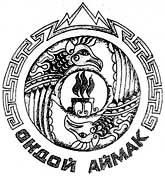 Россия Федерациязы Алтай РеспубликаМуниципал тозолмо«Ондой аймак»Аймактын администрациязыРоссийская Федерация Республика АлтайМуниципальное образование«Онгудайский  район»Администрация района (аймака)Россия Федерациязы Алтай РеспубликаМуниципал тозолмо«Ондой аймак»Аймактын администрациязыРоссийская Федерация Республика АлтайМуниципальное образование«Онгудайский  район»Администрация района (аймака)Россия Федерациязы Алтай РеспубликаМуниципал тозолмо«Ондой аймак»Аймактын администрациязыРоссийская Федерация Республика АлтайМуниципальное образование«Онгудайский  район»Администрация района (аймака)Россия Федерациязы Алтай РеспубликаМуниципал тозолмо«Ондой аймак»Аймактын администрациязыРоссийская Федерация Республика АлтайМуниципальное образование«Онгудайский  район»Администрация района (аймака)Россия Федерациязы Алтай РеспубликаМуниципал тозолмо«Ондой аймак»Аймактын администрациязыРоссийская Федерация Республика АлтайМуниципальное образование«Онгудайский  район»Администрация района (аймака)Россия Федерациязы Алтай РеспубликаМуниципал тозолмо«Ондой аймак»Аймактын администрациязыРоссийская Федерация Республика АлтайМуниципальное образование«Онгудайский  район»Администрация района (аймака)Россия Федерациязы Алтай РеспубликаМуниципал тозолмо«Ондой аймак»Аймактын администрациязыРоссийская Федерация Республика АлтайМуниципальное образование«Онгудайский  район»Администрация района (аймака)Россия Федерациязы Алтай РеспубликаМуниципал тозолмо«Ондой аймак»Аймактын администрациязы